Publicado en Ciudad de México el 09/04/2024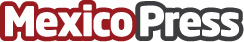 Emprendedoras mexicanas: dominando el mundo digital para conquistar el éxito con TecmilenioDesarrollar habilidades digitales ayuda a mantener la relevancia de los negocios y a destacar en un mercado competitivo. Empoderar a las mujeres con las herramientas necesarias las convierte en emprendedoras exitosas. Datos del Banco Mundial, las mujeres representan el 47% de la fuerza laboral global, solo el 26% de especialistas en temas de las TIC son mujeresDatos de contacto:Alejandro TreviñoRelaciones Públicas7222942358Nota de prensa publicada en: https://www.mexicopress.com.mx/emprendedoras-mexicanas-dominando-el-mundo Categorías: Nacional Emprendedores Formación profesional Universidades Innovación Tecnológica http://www.mexicopress.com.mx